附件一：2020「斜坡上的藝術獎」徵件活動簡章壹、主旨    屏東縣政府秉持著傳承文化的理念，舉辦屏東縣全國原住民木雕獎創作競賽，歷經多屆，來自全國各地不同族群的藝術創作者共襄盛舉，都以原住民之精神貫穿核心價值。期望提升原住民木雕藝術與技藝的創新，喚起、發揚文化生命力並充實縣府原住民文物典藏，透過一件件作品，追尋著先民的腳印，學習生活中的藝術智慧、文化之美。延續先前的全國木雕獎精神，為提升更多元的藝術創作風氣，鼓勵與啟發具有創新及獨特潛質的視覺藝術創作新星，辦理 2020「斜坡上藝術獎」全國性藝術作品徵件活動。徵件作品獲審者，可獲得獎金、獎狀以資鼓勵，並於藝術展示空間展覽。貳、主辦單位：屏東縣政府 參、參加資格 一、凡具原住民身分之國民或團體（成員至少1/2以上具原住民身分）皆可報名參加，。二、參賽送審作品須為2020年(含)以後未曾於國內外任何競賽（學校除外）中發表過之原創作品。三、參賽作品有抄襲、重作、臨摹、冒名頂替、侵害他人智慧財產權或肖像權，或違反本簡章情節重大者，參賽者除自負法律責任外，承辦單位得逕行取消參賽或得獎資格，三年內不得參加屏東縣政府所舉辦之任何比賽。 肆、創作媒材及規格 一、創作主題不限，請於「創作說明表」內記載600字以內，說明作品主旨、媒材、表現手法等。 二、創作媒材需有木質元素，其他附加媒材不限，舉凡平面繪畫、複合媒材、 雕塑、裝置藝術、新媒體等創作方法，均得以參加。 三、作品尺寸不限，惟獲選作品將於室內空間展出（確切展示空間於初審結果一併公布），需視展出可使用空間於複審提出空間展出計畫。伍、參賽方式 一、採電子郵件或郵寄書面報名。二、請於本活動網站下載 word 格式報名表，填具報名並檢附身分證明文件影本。三、按參賽報名表單內之(1)平面創作文件；(2)立體創作文件；(3)複合媒材創作文件等三類作品類別格式擇一。四、請於徵件有效期限內，將報名表、身份證明文件及創作作品等電子檔，以電子郵件的方式寄至harlay.music@gmail.com，並於信件標題主旨註記「2020斜坡上的藝術獎報名及參賽者姓名」完成報名；或郵寄所有書面資料至「900屏東縣屏東市林森路64號B1-阿瑞‧卡菈烏茲收」，信封上請註明「2020斜坡上的藝術獎報名及參賽者姓名」。五、報名受理期間：即日起至9月10日，郵寄報名者以郵戳為憑，逾期不予受理。六、參賽者於參賽作品寄出前應詳加檢查，報名文件格式不符、缺漏者，不予受理報名。七、徵件報名期間內如有任何問題，請電洽(08) 7333737阿瑞。八、參賽個人/團體限報名一件作品。陸、審查機制一、初審：由工作小組審閱參賽者報名文件後，若符合參賽資格之作品，將交由評審委員會進行初審作業。二、決審：預計9月17日於活動網站公告通過初審入圍決審名單。請入圍決審者於決審通知後3個工作天，以電子郵件或LINE回覆確認，始取得決審資格。(如未於期間內回覆視同放棄，由備取順位依序遞補)。並於10月12日至10月15日將參賽作品送達指定位置（另行通知，並運費自理）及提送決審文件（說明作品展出規劃）等，由評審委員會進行決審作業。三、送件：平面框作建議正面加裝壓克力板，背面加裝木板保護，立體作品請附堅固木箱安全包裝，倘運送過程中遭致損壞，由參賽者自行負責。四、未獲獎之作品於評審完成後1週內，由主辦單位辦理歸還作業(含運送事宜)。五、下列情況之優選作品將取消資格，並由備取者依序位遞補：一、於決審名單公布日前，該作品已於國內外公開競賽中獲得獎項者。二、抄襲或臨摹他人作品經查證屬實者。 柒、評審方式 一、由主辦單位聘任藝術領域相關學者及專家5人組成評審委員會。二、審查程序:(一)初審：初審評審出20件入圍決審作品(得由評審委員會調整入圍件數)。(二)決審：首獎、貳獎、參獎各一，及優選作品數件(由評審委員會決定)。 捌、時程 (如有變動調整，以原民處官網及斜坡上的藝術節粉專公告為準) ：玖、獎勵辦法： 一、首獎1名：獎金新臺幣15萬元整，獎座一座。(得獎作品由主辦單位典藏，所有權歸主辦單位。)二、貳獎1名：獎金新臺幣10萬元整，獎座一座。(得獎作品由主辦單位典藏，所有權歸主辦單位。)三、參獎1名：獎金新臺幣8萬元整，獎座一座。(得獎作品由主辦單位典藏，所有權歸主辦單位。)四、優選數名：每名獎座一座。五、本活動頒發之優勝獎金將依中華民國稅法扣繳百分之十，及二代健保扣繳百分之二。拾、得獎作品展覽 一、期間：暫定109年10月30日至11月2日。 二、地點：另訂。三、得獎作品提供展覽，得獎者不得於展覽期間要求返還或撤回，展覽期間不另支付報酬。四、主辦單位於展覽期間得視各場地狀況保留佈展彈性。五、作品展出有安全顧慮者，主辦單位要求得獎者親自到場協助佈展或不予展出。六、撤件：撤展前1週通知取件，請於展覽期限屆滿後兩日內辦理撤件，非親自撤件或委託主辦單位代為撤件者，運送過程所遭致損壞，由得獎者自行負責；逾期撤件者，主辦單位得全權處理。拾壹、頒獎一、將於活動網站公告得獎者名單，並專函通知得獎者。二、於109年11月1日舉辦頒獎典禮。拾貳、權責 一、主辦單位對得獎者資料及得獎作品有進行教學、研究、展覽、攝影、出版、宣傳、製作成果光碟、文宣推廣品及網頁製作等任何形式之使用，不受時間、地域、次數及方式之限制，得獎者應承諾不對主辦單位行使著作人格權。二、得獎作品日後倘被查覺參賽資格不符者，主辦單位將取消其得獎資格、收回獎勵(獎金、獎座等)，該得獎者並應自負法律責任。三、主辦單位對參賽作品負保管之責，保管期間倘有受損，依保險公司鑑定之結果理賠。（保險期限自作品收件後至撤件截止日止，每件保額上限新臺幣十萬元整，作品出險時以投保金額為理賠上限。）四、凡送件參賽者，視為同意遵守本簡章各項規定。附件二：徵件活動報名表電子郵件報名者，請以電子檔填寫後，另行列印後於簽名欄位簽名後掃描或拍照，以一式兩份之檔案（未含簽名的word檔、包含簽名的pdf檔或jpg檔）同附於參賽報名。電子郵件：harlay.music@gmail.com，信件標題主旨請註記「2020斜坡上的藝術獎報名及參賽者姓名」。郵寄：900屏東縣屏東市林森路64號B1-阿瑞，信封上請註明「2020斜坡上的藝術獎報名及參賽者姓名」。附件三：附件四：【參賽作品格式報名須知】平面創作：作品電子檔JPG一到三張圖檔（大小2mb以內），請與參賽報名表、身份證明文件影本同時檢附於報名郵件附件裡參與競賽。立體、複合媒材創作：以不同拍攝角度之作品電子檔JPG圖檔（大小2mb以內）為原則，須包含組裝完成及展示形式相片，以四張為原則，請與參賽報名表、身份證明文件影本同時檢附於報名郵件附件裡參與競賽。郵寄報名者，請附作品影印之書面資料，平面創作圖片一到三張，立體、複合媒材創作圖片以四張為原則。原作尺寸／長度規格欄位填寫方式：1、平面創作規格請以「   cm X    cm」填寫（非矩形的規格作品，以展呈所需長寬各邊最長的尺幅填寫）2、立體創作規格請以「   cm X    cm X    cm」填寫（非立方體的規格，以長寬高各邊最長的尺幅填寫）3、複合媒材規格品以「   cm X    cm X    cm」填寫（非立方體的規格，以長寬高各邊最長的尺幅填寫）作品檔案名稱填寫方式：作品圖檔名稱以「作者姓名–平面/立體–作品名稱–媒材–尺寸–年份–1A」、「作者姓名–平面/立體–作品名稱–媒材–尺寸–年份–1B」…等依序填寫。作業階段 時程 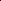 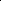 備註 初審收件 即日起至9月10日止 採電子郵件、郵寄報名 初審公告 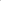 109年9月17日前 活動網站公告 決審收件109年10月12日至10月15日公告指定位置決審公告 109年10月21日前 活動網站公告 頒獎 109年11月1日於林後四林平地森林遊樂區舉辦 展覽期間109年10月30日至11月2日另訂2020「斜坡上的藝術獎」徵件活動報名表（不需黏貼，隨作品附上）2020「斜坡上的藝術獎」徵件活動報名表（不需黏貼，隨作品附上）2020「斜坡上的藝術獎」徵件活動報名表（不需黏貼，隨作品附上）2020「斜坡上的藝術獎」徵件活動報名表（不需黏貼，隨作品附上）參 賽 者 個 人 資 料參 賽 者 個 人 資 料參賽者編號　　　　　　       （承辦單位填寫）姓名（中文）（中文）（英文）身分證字號連絡電話手機：通訊地址E-mail個人網站出生年月日西元          年        月        日  西元          年        月        日  西元          年        月        日  族別個人展覽經歷從何得知徵件□Facebook □活動官網 □文宣品 □報章雜誌 □Email □其他：         □Facebook □活動官網 □文宣品 □報章雜誌 □Email □其他：         □Facebook □活動官網 □文宣品 □報章雜誌 □Email □其他：         參賽者作品著作權、同意參賽規則簽署聲明＊請務必親自簽署方視為有效報名本人同意主辦單位，基於辦理2020「斜坡上的藝術獎」活動之相關需要，得彙整辦理及統計本人個人資料與參賽作品資料，供予主辦單位於評審、獎助、優選展出階段使用，並承諾遵守本活動辦法之相關規範，主辦單位不得於本項競賽活動外的用途使用，亦不得對非工作團隊洩露本人個資。本次報名競賽之作品於2019年度（含）以後之新近創作，亦為「未曾在其他比賽獲獎者」之作品，且絕無抄襲他人作品或侵害他人之智慧財產權等情事。如有侵害第三人合法權益，本人願負責處理並承擔一切法律責任。本人同意本次競賽之作品如獲獎，將配合主辦單位展出至民國109年5月30日，本人仍保有作品之所有權與著作人格權(典藏作品除外)。本人同意若決審名單公告日獲選為優選作品之前，已於其他競賽獲獎，視同已獲獎作品，由備取者依序遞補。本人已詳細參閱競賽辦法且同意相關規定，附上參賽作品等相關必要文件，參賽資料均屬實，如有違反，主辦單位有取消資格及追回獎金、獎項及相關補助款之權利。參賽者簽章：_____________________________（親簽）日期：本人同意主辦單位，基於辦理2020「斜坡上的藝術獎」活動之相關需要，得彙整辦理及統計本人個人資料與參賽作品資料，供予主辦單位於評審、獎助、優選展出階段使用，並承諾遵守本活動辦法之相關規範，主辦單位不得於本項競賽活動外的用途使用，亦不得對非工作團隊洩露本人個資。本次報名競賽之作品於2019年度（含）以後之新近創作，亦為「未曾在其他比賽獲獎者」之作品，且絕無抄襲他人作品或侵害他人之智慧財產權等情事。如有侵害第三人合法權益，本人願負責處理並承擔一切法律責任。本人同意本次競賽之作品如獲獎，將配合主辦單位展出至民國109年5月30日，本人仍保有作品之所有權與著作人格權(典藏作品除外)。本人同意若決審名單公告日獲選為優選作品之前，已於其他競賽獲獎，視同已獲獎作品，由備取者依序遞補。本人已詳細參閱競賽辦法且同意相關規定，附上參賽作品等相關必要文件，參賽資料均屬實，如有違反，主辦單位有取消資格及追回獎金、獎項及相關補助款之權利。參賽者簽章：_____________________________（親簽）日期：本人同意主辦單位，基於辦理2020「斜坡上的藝術獎」活動之相關需要，得彙整辦理及統計本人個人資料與參賽作品資料，供予主辦單位於評審、獎助、優選展出階段使用，並承諾遵守本活動辦法之相關規範，主辦單位不得於本項競賽活動外的用途使用，亦不得對非工作團隊洩露本人個資。本次報名競賽之作品於2019年度（含）以後之新近創作，亦為「未曾在其他比賽獲獎者」之作品，且絕無抄襲他人作品或侵害他人之智慧財產權等情事。如有侵害第三人合法權益，本人願負責處理並承擔一切法律責任。本人同意本次競賽之作品如獲獎，將配合主辦單位展出至民國109年5月30日，本人仍保有作品之所有權與著作人格權(典藏作品除外)。本人同意若決審名單公告日獲選為優選作品之前，已於其他競賽獲獎，視同已獲獎作品，由備取者依序遞補。本人已詳細參閱競賽辦法且同意相關規定，附上參賽作品等相關必要文件，參賽資料均屬實，如有違反，主辦單位有取消資格及追回獎金、獎項及相關補助款之權利。參賽者簽章：_____________________________（親簽）日期：參賽作品說明表參賽作品說明表參賽作品說明表參賽作品說明表參賽作品格式：☐平面文件 ☐立體文件☐複合媒材文件 參賽作品格式：☐平面文件 ☐立體文件☐複合媒材文件 參賽編號（此由承辦單位填寫）作品名稱創作完成時間________ 年       月　　 ________ 年       月　　 ________ 年       月　　 是否公開展出發表□ 否  □ 是，曾於       年    月，         　　        （展場）  　                                         （展名）展出□ 否  □ 是，曾於       年    月，         　　        （展場）  　                                         （展名）展出□ 否  □ 是，曾於       年    月，         　　        （展場）  　                                         （展名）展出原作尺寸：長度、寬度、高度使用媒材作品預估價值創作理念（以500字以內說明）過去作品圖檔雲端網址連結(無網址可於附件四附上圖檔)過去作品圖檔